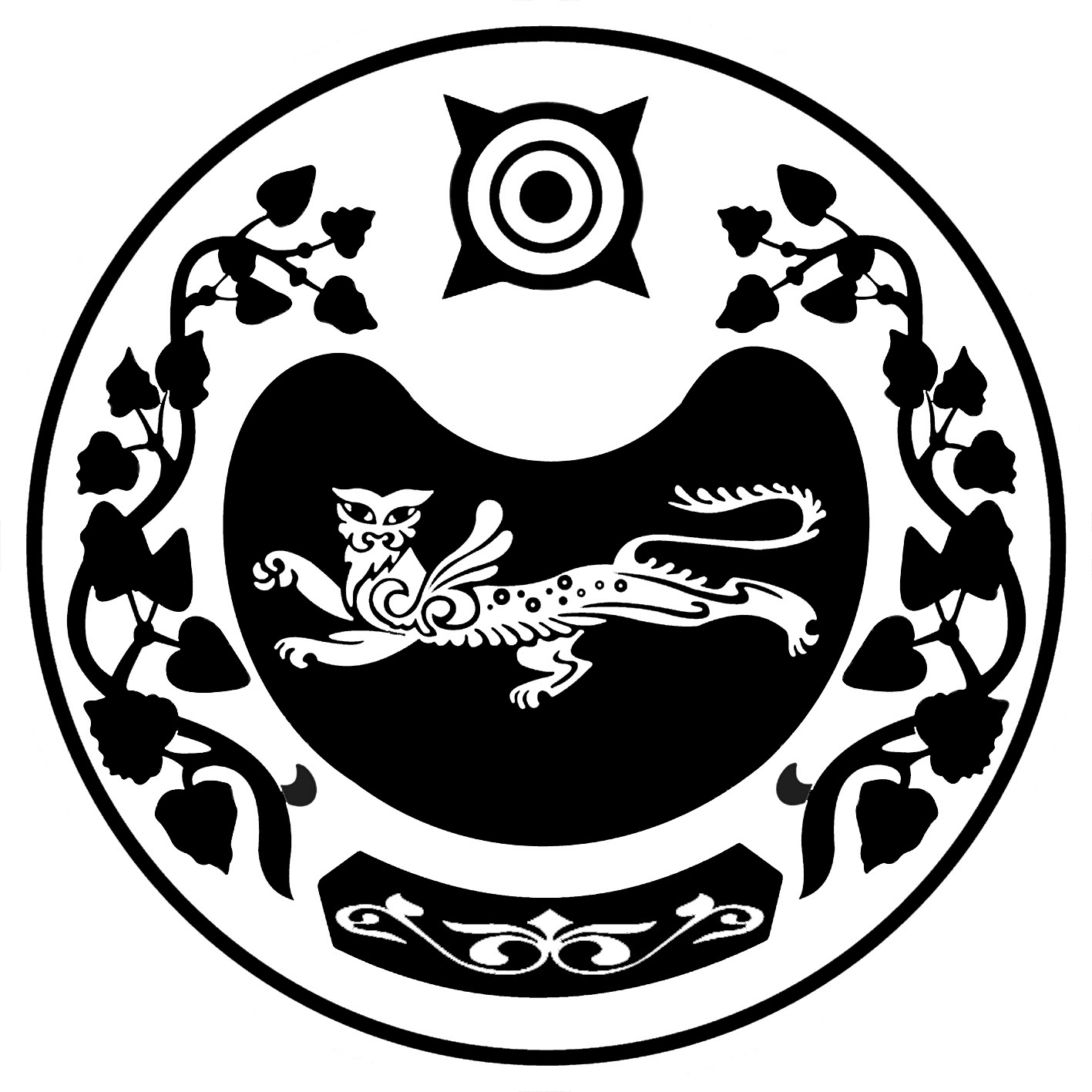 П О С Т А Н О В Л Е Н И Еот   27.06.2012 г.      №  146  -пс. КалининоОб утверждении плана по противодействиюкоррупции в муниципальном образованииКалининский сельсовет на 2012-2013 годы.         В соответствии с Федеральным законом от 25.12.2008 г. № 273-ФЗ «О противодействии коррупции», Национального плана противодействия коррупции на 2012 – 2013 годы, утвержденного Указом Президента Российской Федерации от 13.03.2012 года № 297 и в целях реализации мер по противодействию коррупционным проявлениям на территории муниципального образования Калининский сельсовет             П О С Т А Н О В Л Я Ю:Утвердить прилагаемый План противодействия  коррупционным проявлениям  в муниципальном  образовании Калининский сельсовет на 2012 – 2013 годы. (Приложение 1).Специалистам муниципального образования Калининский сельсовет руководствоваться в своей деятельности требованиями настоящего плана.Контроль за исполнением данного постановления оставляю за собой.Глава Калининского сельсовета                                                                       А.И. ДеминПриложение 1Утвержденопостановлением администрацииКалининского сельсоветаот  27.06. 2012г. № 146-пП Л А Нпо противодействию коррупционным проявлениямв муниципальном образовании Калининский сельсовет на 2012 – 2013 годыГлава  Калининского сельсовета                                                           А.И.ДеминРОССИЯ ФЕДЕРАЦИЯЗЫХАКАС РЕСПУБЛИКААFБАН ПИЛТIРI  АЙМААТАЗОБА ПИЛТIРI ААЛ  ЧÖБIНIҢУСТАF ПАСТААРОССИЙСКАЯ ФЕДЕРАЦИЯРЕСПУБЛИКА ХАКАСИЯУСТЬ-АБАКАНСКИЙ РАЙОНАДМИНИСТРАЦИЯКАЛИНИНСКОГО СЕЛЬСОВЕТА№ п/пМероприятия Исполнители Срок исполнения1Организационные меры по противодействию коррупции.Организационные меры по противодействию коррупции.Организационные меры по противодействию коррупции.1.1.Разработка и принятие планов (программ) по противодействию коррупции.Кинякина С.М. – специалист.до 01.06.2012 г.1.2.Анализ исполнения планов (программ) по противодействию коррупции, рассмотрение результатов на оперативных совещаниях.Кинякина С.М. – специалист.2012-2013 годы.1.3.Анализ заявлений, обращений граждан на предмет наличия в них информации о фактах коррупционных проявлений со стороны муниципальных служащих, принятие организационных мер по  предупреждению подобных фактов.Кинякина С.М. – специалист.2012-2013 годы.2.Антикоррупционная экспертиза нормативных правовых актов и их проектов.Антикоррупционная экспертиза нормативных правовых актов и их проектов.Антикоррупционная экспертиза нормативных правовых актов и их проектов.2.1.Проведение антикоррупционной экспертизы проектов нормативных правовых актов.МБУ «Усть-Абаканская правовая служба».2012-2013 годы.3.Совершенствование организации деятельности по отдельным направлениямСовершенствование организации деятельности по отдельным направлениямСовершенствование организации деятельности по отдельным направлениям3.1Анализ состоявшихся и планируемых конкурсов и аукционов по размещению заказов, проведению работ и оказанию услуг в интересах муниципальных учреждений на предмет выявления фактов. злоупотребления и иных нарушений законодательства.Иванкин А.С. – специалист.2012 – 2013 годы.3.2.Проведение мониторинга соблюдения требований Федерального закона от 21 июля 2005 года № 94-ФЗ «О размещении заказов на поставку товаров, выполнение работ, оказание услуг для государственных и муниципальных нужд.Иванкин А.С. – специалист.2012 – 2013 годы.3.3Оказание организационной, организационно-технической, правовой и информационной поддержки формированию и деятельности общественных объединений, создаваемых в целях противодействия коррупции.Баранова А.С. – специалист.2012 – 2013 годы.4.Обеспечение мониторинга и прозрачности деятельности администрации муниципального образования Калининский сельсовет.Обеспечение мониторинга и прозрачности деятельности администрации муниципального образования Калининский сельсовет.Обеспечение мониторинга и прозрачности деятельности администрации муниципального образования Калининский сельсовет.4.1.Разработка и внедрение в практику работы органов местного самоуправления административных регламентов.Кинякина С.М.2012 – 2013 годы.4.2.Обеспечение неукоснительного соблюдения правил приема граждан, рассмотрения обращений граждан.Кинякина С.М. – специалист.2012 – 2013 годы.4.3.Оформление информационных стендов, разработка в Интернет – сайтах разделов для посетителей с отражением сведений о структуре органа, его функциональном назначении, нормативном регулировании деятельности, времени приема руководством, адреса и номера телефонов вышестоящих инстанций, а также порядка обжалования действий должностных лиц.Кинякина С.М. – специалист.2012 -2013 годы.4.4.Представление отчета о выполненных мероприятиях по антикоррупционной деятельности.Кинякина С.М. – специалист.Ежеквартально до 05 числа месяца, следующего за отчетным периодом.5.Внедрение антикоррупционных механизмов в рамках реализации кадровой политики.Внедрение антикоррупционных механизмов в рамках реализации кадровой политики.Внедрение антикоррупционных механизмов в рамках реализации кадровой политики.5.1.Обеспечение контроля за соблюдением муниципальными служащими запретов и ограничений, предусмотренных законодательством о муниципальной службе.Кинякина С.М. – специалист.Постоянно.5.2. Анализ уровня профессиональной подготовки муниципальных служащих, обеспечение повышения их квалификации, проведение аттестации, квалификационных экзаменов в соответствии с действующим законодательством.Аттестационная комиссия.Ежегодно.5.3.Создание резерва кадров на замещение должностей муниципальной службы.Кинякина С.М. – специалистЕжегодно.5.4.Создание системы поощрений руководителей структурных подразделений администрации, принимающих решительные меры по искоренению, пресечению коррупционных проявлений.Глава Калининского сельсоветаПостоянно.5.5.Формирование в коллективах обстановки нетерпимости к фактам коррупции, проявления корыстных интересов в ущерб интересам службы.Глава  Калининского сельсоветаПостоянно.5.6.Организация проверок муниципальных служащих на причастность к предпринимательской деятельности.Кинякина С.М. – специалистЕжегодно.5.7.Разработка, обеспечение системы прозрачности и использование средств массовой информации при принятии решений по кадровым вопросам.Кинскина С.М. – специалист.Постоянно.6.Антикоррупционное образование.Антикоррупционное образование.Антикоррупционное образование.6.1.Информирование муниципальных служащих по вопросам предупреждения коррупции в органах местного самоуправления при проведении планерок, совещаний и изучении руководящих документов.Глава  Калининского сельсовета2012 – 2013 годы.